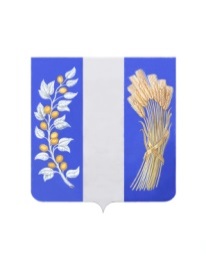 МУНИЦИПАЛЬНОЕ КАЗЕННОЕ УЧРЕЖДЕНИЕ АДМИНИСТРАЦИЯ МУНИЦИПАЛЬНОГО ОБРАЗОВАНИЯ«БИЧУРСКИЙ РАЙОН» РЕСПУБЛИКИ БУРЯТИЯПОСТАНОВЛЕНИЕот «16» декабря 2021 года                                                                        № 658с. БичураОб утверждении муниципальной  программы муниципального образования «Бичурский район»  «Профилактика терроризма и экстремизма на территории Бичурского района»	В соответствии со статьей 179 Бюджетного кодекса Российской Федерации,  постановлением Муниципального казенного учреждения Администрация муниципального образования «Бичурский район» Республики Бурятия от 10.04.2017 г. № 12 «Об утверждении Порядка разработки, реализации и оценки эффективности муниципальных программ муниципального образования «Бичурский район», в целях эффективного достижения результатов и решения задач по противодействию терроризму и экстремизму и защите граждан, проживающих на территории  муниципального образования «Бичурский район», МКУ Администрация МО «Бичурский район» РБ постановляет:Утвердить муниципальную программу муниципального образования «Бичурский район» «Профилактика терроризма и экстремизма на территории Бичурского района»  согласно приложению к настоящему постановлению.Опубликовать настоящее постановление на информационном стенде МКУ Администрация МО «Бичурский район» РБ и разместить на официальном сайте муниципального образования  «Бичурский район» в сети Интернет. Настоящее постановление вступает в силу с 1 января 2022 года.Контроль за исполнением настоящего постановления возложить на первого заместителя МКУ Администрация МО «Бичурский район» РБ по социальному развитию Бухольцева С.М.Глава МО «Бичурский район»                                                               В.В.  Смолин Проект представлен начальником ЕДДС   исп. Шмидт Н.Н., тел. 89247736886 Приложение к постановлению МКУ Администрация МО «Бичурский район»                                                                                                               от «16» декабря 2021 г. № 658  Муниципальная программа«Профилактика терроризма и экстремизма на территории  Бичурского района»ПАСПОРТМУНИЦИПАЛЬНОЙ ПРОГРАММЫ (ПОДПРОГРАММЫ)1.Характеристика текущего состояния, основные проблемы, анализ основных показателей Программы (подпрограммы)Социально-экономическую и общественно-политическую обстановку на территории Бичурского района в 2021 году можно характеризовать, как благоприятную и стабильную. Преступлений, относящихся к проявлениям террористического и экстремистского характера, а также преступлений против основ конституционного строя и безопасности государства на территории Бичурского района не зарегистрировано.	По данным Отдела МВД России по Бичурскому району, в районе не выявлялись факты нахождения организаций и отдельных лиц, в деятельности которых усматривались признаки экстремистской и террористической деятельности.	На территории Бичурского района не установлено факта проживания лиц, ранее отбывавших наказание за преступления экстремистского и террористического характера.	В Бичурском районе не изымались и не выявлялись материалы, пропагандирующие идеологию терроризма и экстремизма, в том числе в сети Интернет.Основными угрозообразующими факторами для возможного возникновения проявлений террористического характера по прежнему являются:	 - миграционные процессы, связанные с приездом на территорию Бичурского района лиц из территорий среднеазиатского и северокавказкого регионов.На территории Бичурского района проводятся мероприятия, направленные на профилактику терроризма и экстремизма. Так, в 2021 году  сектором по физической культуре, спорту и молодежной политике охвачено 61 человек, в том числе 32 ребенка. Проведена акция «Сдай нормы ГТО, скажи «НЕТ ТЕРРОРИЗМУ!», онлайн-конкурс «Мы против террора!», «Волонтеры против терроризма».МУ «Районное управление образованием» организована работа по профилактике терроризма. Во всех школах района проведены акции «Мы говорим террору нет!», «Не дадим взорвать мир». Проводились конкурсы рисунков «МЫ ЗА МИР.ТЕРРОРУ-НЕТ!», а так же транслировались учащимся видеоролики на тему «Россия против террора». В учебных учреждениях оформлены уголки «Терроризм-угроза обществу».Сотрудниками полиции в 2021 году проведено с использованием наглядной агитации 25 лекций в учебных заведениях района, в целях профилактики преступлений и правонарушений террористической и экстремистской направленности. По состоянию на 1 ноября 2021 года в районе зарегистрировано 1 лицо без гражданства, при этом проживает 94  иностранных граждан, из них трудоустроено 71 человек: в лесной сфере – 33, в строительстве – 16,торговля- 14, сельское хозяйство-5. На территории Бичурского района находится 159 объектов, подлежащих антитеррористической защищенности. На оперативном контроле в Отделе МВД по Бичурскому району экстремистские и террористические сообщества (организации) не состоят. Вероятность  возникновения открытых межнациональных и межрелигиозных конфликтов отсутствует.Профилактика и предупреждение террористических и экстремистских проявлений  осуществляется в следующем:- информирование правоохранительных органов о фактах нахождения (проживания)подозрительных лиц, а также предметов и вещей в заброшенных зданиях и помещениях на территории муниципального образования;- осуществление комплекса мер по обеспечению правопорядка и общественной безопасности в период проведения массовых, праздничных мероприятий;- проведение совместных учений по отработке практических навыков в условиях проведения антитеррористических операций, учебно-тренировочные занятия по отработке взаимодействия при возникновении чрезвычайных ситуаций на объектах и обслуживаемых территориях ;- обеспечение постоянного мониторинга оперативной обстановки на территории и в окружении объектов критической инфраструктуры с целью своевременного вскрытия возможных террористических угроз и принятия профилактических мер реагирования;-организация выполнения решений Национального антитеррористического комитета и Антитеррористической комиссии Республики Бурятия в части, касающейся муниципального района;- обследования особо важных и режимных объектов, объектов транспорта и жизнеобеспечения, образовательных и иных учреждений с массовым пребыванием людей в целях предотвращения террористических актов, техногенных аварий, возможности проникновения посторонних лиц;- проведения проверки состояния антитеррористической защищенности потенциально-опасных объектов, объектов социально-культурной сферы, энергетики, водоснабжения, взрыво- и пожароопасных и объектов транспортной инфраструктуры мест массового пребывания людей;- информирование правоохранительных органов об автотранспортных средствах, припаркованных вблизи мест массового пребывания граждан (культурно- зрелищные учреждения, больницы, школы, детские дошкольные учреждения, жилой сектор), вызывающих подозрение;- проведение профилактической работы с населением по недопущению незаконного хранения огнестрельного оружия, боеприпасов и взрывчатых веществ;- проведение семинаров с руководителями учебных, дошкольных и культурных учреждений по вопросам организации системы антитеррористической защиты;- осуществление взаимодействия с общественными, религиозными и молодежными организациями с целью недопущения экстремистских действий.	- проведение информационно- пропагандистских мероприятий, разъяснительной работы среди населения, направленные на повышение бдительности граждан и готовности к действиям в случае террористических угроз и чрезвычайных ситуаций;- организация информационно-пропагандистского сопровождения основных мероприятий АТК муниципального района в средствах массовой информации; - размещения информационных сообщений и материалов антитеррористического характера на официальном сайте Администрации муниципального района;- проведение профилактических бесед с учащимися о действиях при угрозе возникновения террористического акта с приглашением правоохранительных органов;2.Основные цели и задачи Программы (подпрограммы)Целью муниципальной программы  является: противодействие терроризму и экстремизму, защита жизни граждан, проживающих на территории Бичурского района Республики Бурятия от террористических актов и иных проявлений терроризма.          Для достижения поставленной цели необходимо решить следующие задачи: -обеспечение выполнения требований  к антитеррористической защищенности объектов (территорий), находящихся в муниципальной собственности или в ведении органов местного самоуправления и мест массового пребывания людей, а так же объектов (территорий), принадлежащих учреждениям и предприятиям с различной формой собственностью (установка видеонаблюдения, установка системы оповещения, установка тревожной сигнализации, установка противотаранных заграждений, установка ограждения по периметру и т.д.)-организация и проведение в муниципальном образовании информационно-пропагандистских мероприятий по разъяснению сущности терроризма и его общественной опасности, а также по формированию у граждан неприятия идеологии терроризма, в том числе путем распространения информационных материалов, печатной продукции, проведения разъяснительной работы и иных мероприятий.3. Целевые индикаторы Программы (подпрограммы) и их значенияСостав показателей (индикаторов) муниципальной программы определен исходя из принципа необходимости и достаточности информации для характеристики достижения цели и решения задач Программы. Целевой индикатор  -  доля объектов, в которых проведены мероприятия по обеспечению АТЗ, от общего числа объектов расположенных на территории района,% Целевой индикатор - количество мероприятий по информационно-пропагандистскому сопровождению деятельности по противодействию терроризма,ед.    Целевой индикатор - количество публикаций в СМИ по антитеррористической и антиэкстремистской проблематике,  ед. Целевой индикатор  -   количество муниципальных  и других объектов ежегодно оборудованных необходимыми инженерно-техническими средствами; ед.                                                                                    Таблица 3                                                                                                                                                                           Таблица 3                                    3.Целевые  индикаторы  Программы (подпрограммы) и их значение4. Ресурсное обеспечение  Программы Динамика расходов бюджета МО «Бичурский район» на весь период реализации муниципальной программы сформирована с учетом положений действующих нормативных правовых актов, утвержденных  МКУ Администрация МО «Бичурский район», Советом депутатов МО «Бичурский район».Финансовое обеспечение реализации муниципальной программы в части расходных обязательств МО «Бичурский район» осуществляется за счет бюджетных ассигнований бюджета МО «Бичурский район». Распределение бюджетных ассигнований на реализацию муниципальной программы утверждается решением совета депутатов МО «Бичурский район» о бюджете на очередной финансовый год и плановый период.Таблица 4 Ресурсное обеспечение муниципальной Программы за счет всех источников финансирования (тыс. рублей)*справочно подлежит корректировке                                                                                                                                                                       Таблица 44. Ресурсное обеспечение муниципальной программы «Профилактика терроризма и экстремизма на территории Бичурского района  за счет всех источников финансирования5.Описание мер правового регулирования ПрограммыСовершенствование нормативной правовой базы МО «Бичурский район» является важнейшим условием обеспечения реализации программных мероприятий.В рамках Муниципальной программы предусматривается совершенствование нормативной правовой базы с учетом изменений федерального законодательства, законодательства Республики Бурятия, нормативно-правовой базы МО «Бичурский район».     Таблица 5Таблица 5Программные документы МО «Бичурский район»6. Срок реализации Программы (подпрограммы)Реализация муниципальной программы «Профилактика терроризма и экстремизма на территории Бичурского района»  предусмотрена на  2022-2024 годы и на период до 2030 года                                                  7.Перечень подпрограмм и основных мероприятий Программы8. Оценка эффективности Программы (подпрограммы)Эффективность реализации муниципальной программы оценивается ежегодно на основе целевых показателей и индикаторов, указанных в Таблице3, исходя из соответствия фактических значений показателей(индикаторов) с их целевыми значениями. Оценка эффективности реализации муниципальной программы по целям настоящей муниципальной программы определяется по формуле:         Tfi    Ei = --- x 100,%, где:         TNiEi - эффективность реализации i-го целевого индикатора (показателя результатов муниципальной программы (процентов);Tfi - фактический индикатор, отражающий реализацию i-й цели муниципальной программы;TNi - целевой показатель (индикатор), отражающий реализацию i-й цели, предусмотренный муниципальной программой.Оценка эффективности реализации муниципальной программы определяется по формуле:         n        SUM Ei        i=1    E = ------: 100, где:          nE - эффективность реализации муниципальной программы (коэффициентов);n - количество показателей (индикаторов) муниципальной программы.     При достижении значения i-го целевого индикатора ниже 100%, имеющего положительную качественную характеристику выполнения индикатора, коэффициент   эффективности реализации муниципальной программы (Еi) рассчитывается, как разница между базовым процентом (100) и полученным значением, увеличенным на стопроцентное исполнение(100).     При достижении значения i-го целевого индикатора выше 100%, имеющего отрицательную качественную характеристику выполнения индикатора, коэффициент   эффективности реализации муниципальной программы (Еi) рассчитывается, как разница между базовым процентом (100) и полученным   приростом базового значения.     По итогам проведения  оценки  эффективности реализации муниципальной программы дается качественная оценка эффективности реализации муниципальной программы:Качественная оценка эффективности реализации муниципальной программы (подпрограммы)Наименование муниципальной программы(подпрограммы)«Профилактика терроризма и экстремизма на территории Бичурского района»    «Профилактика терроризма и экстремизма на территории Бичурского района»    «Профилактика терроризма и экстремизма на территории Бичурского района»    «Профилактика терроризма и экстремизма на территории Бичурского района»    «Профилактика терроризма и экстремизма на территории Бичурского района»    «Профилактика терроризма и экстремизма на территории Бичурского района»    Ответственный исполнитель муниципальной программы программы(подпрограммы)Антитеррористическая комиссия в муниципальном образовании «Бичурский район» (далее – АТК в МО «Бичурский район») в лице начальника ЕДДСАнтитеррористическая комиссия в муниципальном образовании «Бичурский район» (далее – АТК в МО «Бичурский район») в лице начальника ЕДДСАнтитеррористическая комиссия в муниципальном образовании «Бичурский район» (далее – АТК в МО «Бичурский район») в лице начальника ЕДДСАнтитеррористическая комиссия в муниципальном образовании «Бичурский район» (далее – АТК в МО «Бичурский район») в лице начальника ЕДДСАнтитеррористическая комиссия в муниципальном образовании «Бичурский район» (далее – АТК в МО «Бичурский район») в лице начальника ЕДДСАнтитеррористическая комиссия в муниципальном образовании «Бичурский район» (далее – АТК в МО «Бичурский район») в лице начальника ЕДДССоисполнители муниципальной программы(подпрограммы)Муниципальное казенное учреждение Администрация муниципального образования «Бичурский район»; Сектор по физической культуре, спорту и молодежной политике.МУ «Районное управление образованием Администрация МО «Бичурский район» (далее –  МУ РУО);МУ «Управление культуры  Администрация МО «Бичурский район» (далее –  МУ УК);По согласованию:Отдел Министерства внутренних дел по Бичурскому району (далее – О МВД);Главы МО СПМуниципальное казенное учреждение Администрация муниципального образования «Бичурский район»; Сектор по физической культуре, спорту и молодежной политике.МУ «Районное управление образованием Администрация МО «Бичурский район» (далее –  МУ РУО);МУ «Управление культуры  Администрация МО «Бичурский район» (далее –  МУ УК);По согласованию:Отдел Министерства внутренних дел по Бичурскому району (далее – О МВД);Главы МО СПМуниципальное казенное учреждение Администрация муниципального образования «Бичурский район»; Сектор по физической культуре, спорту и молодежной политике.МУ «Районное управление образованием Администрация МО «Бичурский район» (далее –  МУ РУО);МУ «Управление культуры  Администрация МО «Бичурский район» (далее –  МУ УК);По согласованию:Отдел Министерства внутренних дел по Бичурскому району (далее – О МВД);Главы МО СПМуниципальное казенное учреждение Администрация муниципального образования «Бичурский район»; Сектор по физической культуре, спорту и молодежной политике.МУ «Районное управление образованием Администрация МО «Бичурский район» (далее –  МУ РУО);МУ «Управление культуры  Администрация МО «Бичурский район» (далее –  МУ УК);По согласованию:Отдел Министерства внутренних дел по Бичурскому району (далее – О МВД);Главы МО СПМуниципальное казенное учреждение Администрация муниципального образования «Бичурский район»; Сектор по физической культуре, спорту и молодежной политике.МУ «Районное управление образованием Администрация МО «Бичурский район» (далее –  МУ РУО);МУ «Управление культуры  Администрация МО «Бичурский район» (далее –  МУ УК);По согласованию:Отдел Министерства внутренних дел по Бичурскому району (далее – О МВД);Главы МО СПМуниципальное казенное учреждение Администрация муниципального образования «Бичурский район»; Сектор по физической культуре, спорту и молодежной политике.МУ «Районное управление образованием Администрация МО «Бичурский район» (далее –  МУ РУО);МУ «Управление культуры  Администрация МО «Бичурский район» (далее –  МУ УК);По согласованию:Отдел Министерства внутренних дел по Бичурскому району (далее – О МВД);Главы МО СПЦель и задачи программы муниципальной программы(подпрограммы)Цель:Противодействие терроризму и экстремизму, защита жизни граждан, проживающих на территории Бичурского района Республики Бурятия от террористических актов и иных проявлений терроризма. Задачи:1) Обеспечение выполнения требований 
к антитеррористической защищенности объектов (территорий), находящихся в муниципальной собственности или в ведении органов местного самоуправления и мест массового пребывания людей;2) Организация и проведение в муниципальном образовании информационно-пропагандистских мероприятий по разъяснению сущности терроризма и экстремизма,их общественной опасности, 
а также по формированию у граждан неприятия идеологии терроризма, в том числе путем распространения информационных материалов, печатной продукции, проведения разъяснительной работы и иных мероприятий.Цель:Противодействие терроризму и экстремизму, защита жизни граждан, проживающих на территории Бичурского района Республики Бурятия от террористических актов и иных проявлений терроризма. Задачи:1) Обеспечение выполнения требований 
к антитеррористической защищенности объектов (территорий), находящихся в муниципальной собственности или в ведении органов местного самоуправления и мест массового пребывания людей;2) Организация и проведение в муниципальном образовании информационно-пропагандистских мероприятий по разъяснению сущности терроризма и экстремизма,их общественной опасности, 
а также по формированию у граждан неприятия идеологии терроризма, в том числе путем распространения информационных материалов, печатной продукции, проведения разъяснительной работы и иных мероприятий.Цель:Противодействие терроризму и экстремизму, защита жизни граждан, проживающих на территории Бичурского района Республики Бурятия от террористических актов и иных проявлений терроризма. Задачи:1) Обеспечение выполнения требований 
к антитеррористической защищенности объектов (территорий), находящихся в муниципальной собственности или в ведении органов местного самоуправления и мест массового пребывания людей;2) Организация и проведение в муниципальном образовании информационно-пропагандистских мероприятий по разъяснению сущности терроризма и экстремизма,их общественной опасности, 
а также по формированию у граждан неприятия идеологии терроризма, в том числе путем распространения информационных материалов, печатной продукции, проведения разъяснительной работы и иных мероприятий.Цель:Противодействие терроризму и экстремизму, защита жизни граждан, проживающих на территории Бичурского района Республики Бурятия от террористических актов и иных проявлений терроризма. Задачи:1) Обеспечение выполнения требований 
к антитеррористической защищенности объектов (территорий), находящихся в муниципальной собственности или в ведении органов местного самоуправления и мест массового пребывания людей;2) Организация и проведение в муниципальном образовании информационно-пропагандистских мероприятий по разъяснению сущности терроризма и экстремизма,их общественной опасности, 
а также по формированию у граждан неприятия идеологии терроризма, в том числе путем распространения информационных материалов, печатной продукции, проведения разъяснительной работы и иных мероприятий.Цель:Противодействие терроризму и экстремизму, защита жизни граждан, проживающих на территории Бичурского района Республики Бурятия от террористических актов и иных проявлений терроризма. Задачи:1) Обеспечение выполнения требований 
к антитеррористической защищенности объектов (территорий), находящихся в муниципальной собственности или в ведении органов местного самоуправления и мест массового пребывания людей;2) Организация и проведение в муниципальном образовании информационно-пропагандистских мероприятий по разъяснению сущности терроризма и экстремизма,их общественной опасности, 
а также по формированию у граждан неприятия идеологии терроризма, в том числе путем распространения информационных материалов, печатной продукции, проведения разъяснительной работы и иных мероприятий.Цель:Противодействие терроризму и экстремизму, защита жизни граждан, проживающих на территории Бичурского района Республики Бурятия от террористических актов и иных проявлений терроризма. Задачи:1) Обеспечение выполнения требований 
к антитеррористической защищенности объектов (территорий), находящихся в муниципальной собственности или в ведении органов местного самоуправления и мест массового пребывания людей;2) Организация и проведение в муниципальном образовании информационно-пропагандистских мероприятий по разъяснению сущности терроризма и экстремизма,их общественной опасности, 
а также по формированию у граждан неприятия идеологии терроризма, в том числе путем распространения информационных материалов, печатной продукции, проведения разъяснительной работы и иных мероприятий.Целевые индикаторы муниципальной программы(подпрограммы) 1) доля объектов, в которых проведены мероприятия по обеспечению антитеррористической защищенности (далее – АТЗ), от общего числа объектов расположенных на территории района,%;2) количество мероприятий по информационно-пропагандистскому сопровождению деятельности по противодействию терроризма,ед.3)количество публикаций в СМИ по антитеррористической и антиэкстремистской проблематике;  ед.4)количество муниципальных  и других объектов ежегодно оборудованных необходимыми инженерно-техническими средствами; ед.  1) доля объектов, в которых проведены мероприятия по обеспечению антитеррористической защищенности (далее – АТЗ), от общего числа объектов расположенных на территории района,%;2) количество мероприятий по информационно-пропагандистскому сопровождению деятельности по противодействию терроризма,ед.3)количество публикаций в СМИ по антитеррористической и антиэкстремистской проблематике;  ед.4)количество муниципальных  и других объектов ежегодно оборудованных необходимыми инженерно-техническими средствами; ед.  1) доля объектов, в которых проведены мероприятия по обеспечению антитеррористической защищенности (далее – АТЗ), от общего числа объектов расположенных на территории района,%;2) количество мероприятий по информационно-пропагандистскому сопровождению деятельности по противодействию терроризма,ед.3)количество публикаций в СМИ по антитеррористической и антиэкстремистской проблематике;  ед.4)количество муниципальных  и других объектов ежегодно оборудованных необходимыми инженерно-техническими средствами; ед.  1) доля объектов, в которых проведены мероприятия по обеспечению антитеррористической защищенности (далее – АТЗ), от общего числа объектов расположенных на территории района,%;2) количество мероприятий по информационно-пропагандистскому сопровождению деятельности по противодействию терроризма,ед.3)количество публикаций в СМИ по антитеррористической и антиэкстремистской проблематике;  ед.4)количество муниципальных  и других объектов ежегодно оборудованных необходимыми инженерно-техническими средствами; ед.  1) доля объектов, в которых проведены мероприятия по обеспечению антитеррористической защищенности (далее – АТЗ), от общего числа объектов расположенных на территории района,%;2) количество мероприятий по информационно-пропагандистскому сопровождению деятельности по противодействию терроризма,ед.3)количество публикаций в СМИ по антитеррористической и антиэкстремистской проблематике;  ед.4)количество муниципальных  и других объектов ежегодно оборудованных необходимыми инженерно-техническими средствами; ед.  1) доля объектов, в которых проведены мероприятия по обеспечению антитеррористической защищенности (далее – АТЗ), от общего числа объектов расположенных на территории района,%;2) количество мероприятий по информационно-пропагандистскому сопровождению деятельности по противодействию терроризма,ед.3)количество публикаций в СМИ по антитеррористической и антиэкстремистской проблематике;  ед.4)количество муниципальных  и других объектов ежегодно оборудованных необходимыми инженерно-техническими средствами; ед. Сроки реализации муниципальной программы(подпрограммы) 2022-2024-1 этап2025-2030-2 этап 2022-2024-1 этап2025-2030-2 этап 2022-2024-1 этап2025-2030-2 этап 2022-2024-1 этап2025-2030-2 этап 2022-2024-1 этап2025-2030-2 этап 2022-2024-1 этап2025-2030-2 этапОбъемы финансовых средств муниципальной программы(подпрограммы)тыс. руб.тыс. руб.тыс. руб.тыс. руб.тыс. руб.тыс. руб.Объемы финансовых средств муниципальной программы(подпрограммы)ГодыВсегоФБРБМБВИОбъемы финансовых средств муниципальной программы(подпрограммы)20220*0*0*0*0*Объемы финансовых средств муниципальной программы(подпрограммы)20230*0*0*0*0*Объемы финансовых средств муниципальной программы(подпрограммы)20240*0*0*0*0*Объемы финансовых средств муниципальной программы(подпрограммы)20250*0*0*0*0*Объемы финансовых средств муниципальной программы(подпрограммы)20260*0*0*0*0*Объемы финансовых средств муниципальной программы(подпрограммы)20270*0*0*0*0*Объемы финансовых средств муниципальной программы(подпрограммы)20280*0*0*0*0*Объемы финансовых средств муниципальной программы(подпрограммы)20290*0*0*0*0*Объемы финансовых средств муниципальной программы(подпрограммы)2030     0*0*0*0*0*Ожидаемые результаты реализации муниципальной программы(подпрограммы) Доведение к 2030 году  до 100 % доли объектов, от общего числа объектов расположенных на территории района по обеспечению мероприятий  по анти- террористической защищенности;     доведение  до 300 ед. количества меропри- ятий по информационно-пропагандист-скому сопровождению деятельности по противодействию терроризма Доведение к 2030 году  до 100 % доли объектов, от общего числа объектов расположенных на территории района по обеспечению мероприятий  по анти- террористической защищенности;     доведение  до 300 ед. количества меропри- ятий по информационно-пропагандист-скому сопровождению деятельности по противодействию терроризма Доведение к 2030 году  до 100 % доли объектов, от общего числа объектов расположенных на территории района по обеспечению мероприятий  по анти- террористической защищенности;     доведение  до 300 ед. количества меропри- ятий по информационно-пропагандист-скому сопровождению деятельности по противодействию терроризма Доведение к 2030 году  до 100 % доли объектов, от общего числа объектов расположенных на территории района по обеспечению мероприятий  по анти- террористической защищенности;     доведение  до 300 ед. количества меропри- ятий по информационно-пропагандист-скому сопровождению деятельности по противодействию терроризма Доведение к 2030 году  до 100 % доли объектов, от общего числа объектов расположенных на территории района по обеспечению мероприятий  по анти- террористической защищенности;     доведение  до 300 ед. количества меропри- ятий по информационно-пропагандист-скому сопровождению деятельности по противодействию терроризма Доведение к 2030 году  до 100 % доли объектов, от общего числа объектов расположенных на территории района по обеспечению мероприятий  по анти- террористической защищенности;     доведение  до 300 ед. количества меропри- ятий по информационно-пропагандист-скому сопровождению деятельности по противодействию терроризма№ 
п/пНаименование цели (задачи)Показатель (индикатор) (наименование)Ед. измеренияПрогнозный периодПрогнозный периодПрогнозный периодПрогнозный периодПрогнозный периодПрогнозный периодПрогнозный периодПрогнозный периодПрогнозный периодПрогнозный периодПрогнозный периодПрогнозный периодИсточник определения индикатора (порядок расчета)№ 
п/пНаименование цели (задачи)Показатель (индикатор) (наименование)Ед. измерения 2022202320242025202520262027202720282029202920301 Цель: Противодействие терроризму и экстремизму, защита жизни граждан, проживающих на территории Бичурского района Республики Бурятия от террористических актов и иных проявлений терроризма. Задача 1:              обеспечение выполнения требований к
антитеррористической защищенности объектов (территорий), находящихся в муниципальной собственности или в ведении органов местного самоуправления и мест массового пребывания людей;                            Целевой индикатор - доля объектов, в которых проведены мероприятия по обеспечению АТЗ, от общего числа объектов расположенных на территории района;  количество муниципальных  и других объектов ежегодно оборудованных необходимыми инженерно-техническими средствами%ед8016582167 85170881728817290174 93 17693 17695178 98180 98180 100182Данные, предоставленные  ОМВД России по Бичурскому району, МУ «РУО»,МУ «Управление культуры», Сектором по физической культуре, спорту и молодежной политике, Главами МО СП, индивидуальными предпринимателями, руководителями религиозных организаций, руководителями ООО. Данные из Реестра объектов, возможных террористических посягательств, расположенных на территории Бичурского района Республики Бурятия2Цель: Противодействие терроризму и экстремизму, защита жизни граждан, проживающих на территории Бичурского района Республики Бурятия от террористических актов и иных проявлений терроризма. Задача 2: Организация и проведение в муниципальном образовании информационно-пропагандистских мероприятий по разъяснению сущности терроризма и его общественной опасности, 
а также по формированию у граждан неприятия идеологии терроризма, в том числе путем распространения информационных материалов, печатной продукции, проведения разъяснительной работы и иных мероприятий.Целевой индикатор  -количество мероприятий по информационно-пропагандистскому сопровождению деятельности по противодействию терроризмаЦелевой индикатор-количество публикаций в СМИ по антитеррористической и антиэкстре-мистской проблематикеед.ед25442566258825882601026812268122751228012280122901230012Пункт 2 статьи 5.2  от 6 марта 2006 года №35-ФЗ «О терроризме»Данные, предоставленные  Отделом МВД России по Бичурскому району, МУ «РУО»,МУ «Управление культуры», Сектором по физической культуре, спорту и молодежной политике, Главами МО СП, индивидуальными предпринимателями, руководителями религиозных организаций, руководителями ООО. Данные из Реестра объектов, возможных террористических посягательств, расположенных на территории Бичурского района РБСтатус Наименование программы, подпрограммы, мероприятияИсточник финансирования Статус Наименование программы, подпрограммы, мероприятияИсточник финансирования 2022   20232024 2024 20252026202720282029202920302030Программа  «Профилактика терроризма и экстремизма на территории Бичурского района»Всего 0*0*0*0*0*0*0*0*0*0*0*0*Программа  «Профилактика терроризма и экстремизма на территории Бичурского района»Федеральный бюджет 0*0*0*0*0*0*0*0*0*0*0*0*Программа  «Профилактика терроризма и экстремизма на территории Бичурского района»Республиканский бюджет 0*0*0*0*0*0*0*0*0*0*0*0*Программа  «Профилактика терроризма и экстремизма на территории Бичурского района»Местный бюджет 0*0*0*0*0*0*0*0*0*0*0*0*Программа  «Профилактика терроризма и экстремизма на территории Бичурского района»Внебюджетные источники0*0*0*0*0*0*0*0*0*0*0*0* Мероприятие  1.1. Изготовление и размещение в средствах массовой информации (включая официальный сайт муниципального образования) информационных материалов по вопросам профилактики терроризма, а так же выпуск/размещение видео- и аудиороликов и печатной продукции по вопросам профилактики терроризмаВсего 0*0*0*0*0*0*0*0*0*0*0*0* Мероприятие  1.1. Изготовление и размещение в средствах массовой информации (включая официальный сайт муниципального образования) информационных материалов по вопросам профилактики терроризма, а так же выпуск/размещение видео- и аудиороликов и печатной продукции по вопросам профилактики терроризмаФедеральный бюджет 0*0*0*0*0*0*0*0*0*0*0*0* Мероприятие  1.1. Изготовление и размещение в средствах массовой информации (включая официальный сайт муниципального образования) информационных материалов по вопросам профилактики терроризма, а так же выпуск/размещение видео- и аудиороликов и печатной продукции по вопросам профилактики терроризмаРеспубликанский бюджет 0*0*0*0*0*0*0*0*0*0*0*0* Мероприятие  1.1. Изготовление и размещение в средствах массовой информации (включая официальный сайт муниципального образования) информационных материалов по вопросам профилактики терроризма, а так же выпуск/размещение видео- и аудиороликов и печатной продукции по вопросам профилактики терроризмаМестный бюджет 0*0*0*0*0*0*0*0*0*0*0*0* Мероприятие  1.1. Изготовление и размещение в средствах массовой информации (включая официальный сайт муниципального образования) информационных материалов по вопросам профилактики терроризма, а так же выпуск/размещение видео- и аудиороликов и печатной продукции по вопросам профилактики терроризмаВнебюджетные источники0*0*0*0*0*0*0*0*0*0*0*0* Мероприятие 1.2.Выполнение требований АТЗ объектов (территорий), находящихся в муниципальной собственности или в ведении органов местного самоуправления и мест массового пребывания людей а так же объектов (территорий), принадлежащих учреждениям и предприятиям с различной формой собственностью (установка видеонаблюдения, установка системы оповещения, установка тревожной сигнализации, установка противотаранных заграждений, установка ограждения по периметру и т.д.)Всего0*0*0*0*0*0*0*0*0*0*0*0* Мероприятие 1.2.Выполнение требований АТЗ объектов (территорий), находящихся в муниципальной собственности или в ведении органов местного самоуправления и мест массового пребывания людей а так же объектов (территорий), принадлежащих учреждениям и предприятиям с различной формой собственностью (установка видеонаблюдения, установка системы оповещения, установка тревожной сигнализации, установка противотаранных заграждений, установка ограждения по периметру и т.д.)Федеральный бюджет0*0*0*0*0*0*0*0*0*0*0*0* Мероприятие 1.2.Выполнение требований АТЗ объектов (территорий), находящихся в муниципальной собственности или в ведении органов местного самоуправления и мест массового пребывания людей а так же объектов (территорий), принадлежащих учреждениям и предприятиям с различной формой собственностью (установка видеонаблюдения, установка системы оповещения, установка тревожной сигнализации, установка противотаранных заграждений, установка ограждения по периметру и т.д.)Республиканский бюджет0*0*0*0*0*0*0*0*0*0*0*0* Мероприятие 1.2.Выполнение требований АТЗ объектов (территорий), находящихся в муниципальной собственности или в ведении органов местного самоуправления и мест массового пребывания людей а так же объектов (территорий), принадлежащих учреждениям и предприятиям с различной формой собственностью (установка видеонаблюдения, установка системы оповещения, установка тревожной сигнализации, установка противотаранных заграждений, установка ограждения по периметру и т.д.)Местный бюджет0*0*0*0*0*0*0*0*0*0*0*0* Мероприятие 1.2.Выполнение требований АТЗ объектов (территорий), находящихся в муниципальной собственности или в ведении органов местного самоуправления и мест массового пребывания людей а так же объектов (территорий), принадлежащих учреждениям и предприятиям с различной формой собственностью (установка видеонаблюдения, установка системы оповещения, установка тревожной сигнализации, установка противотаранных заграждений, установка ограждения по периметру и т.д.)Внебюджетные источники0*0*0*0*0*0*0*0*0*0*0*0*Мероприятие 1.3.Проведение бесед, лекций, акций среди учащихся/студентов  образовательных учреждений, молодежи, населения и иных категорий населения с целью формирования активной гражданской позиции и стойкого неприятия идеологии терроризма.Мероприятие 1.3.Проведение бесед, лекций, акций среди учащихся/студентов  образовательных учреждений, молодежи, населения и иных категорий населения с целью формирования активной гражданской позиции и стойкого неприятия идеологии терроризма.финансирование не требуетсяфинансирование не требуетсяфинансирование не требуетсяфинансирование не требуетсяфинансирование не требуетсяфинансирование не требуетсяфинансирование не требуетсяфинансирование не требуетсяфинансирование не требуетсяфинансирование не требуетсяфинансирование не требуетсяфинансирование не требуетсяфинансирование не требуетсяВид нормативно-правового актаОсновные положения нормативно-правового актаОтветственный исполнитель и соисполнительОжидаемые сроки принятия Постановление МКУ АдминистрацияМО «Бичурский район» «Об утверждении муниципальной программы «Профилактика терроризма и экстремизма на территории Бичурского района»Переченьмероприятийпрограммы наочереднойфинансовый год по профилактике терроризмаАТК в МО «Бичурский район»,в лице начальника ЕДДС              ежегодноПостановления Правительства Российской Федерации, устанавливающие требования к антитеррористической защищенности отдельных объектов  (территорий)Перечень мероприятий  по АТЗ отдельных объектов (территорий)   Руководители органов (организаций), являющихся правообладателями объектов (территорий), а так же должностных лиц, осуществляющих непосредственное руководство деятельностью работников на объектах (территориях);ОМСУ на которых расположены объекты (территории)постоянно№п/пНаименование программы, подпрограммы, мероприятияСрок реализацииОжидаемые результаты1«Профилактика терроризма и экстремизма на территории Бичурского района»постояннонедопущение распространения идеологии терроризма и экстремизма на территории муниципального образования «Бичурский район»1.1.Изготовление и размещение в средствах массовой информации (включая официальный сайт муниципального образования) информационных материалов по вопросам профилактики терроризма, а так же выпуск/размещение видео- и аудиороликов и печатной продукции по вопросам профилактики терроризма постоянноформирование единого информационного пространства для пропаганды и распространения на территории Бичурского района, гражданской солидарности, уважения к другим культурам, в том числе через муниципальные средства массовой информации1.2.Выполнение требований АТЗ объектов (территорий), находящихся в муниципальной собственности или в ведении органов местного самоуправления и мест массового пребывания людей а так же объектов (территорий), принадлежащих учреждениям и предприятиям с различной формой собственностью (установка видеонаблюдения, установка системы оповещения, установка тревожной сигнализации, установка противотаранных заграждений, установка ограждения по периметру и т.д.)постоянноповышение уровня АТЗ  объектов с массовым пребыванием людей.1.3.Проведение бесед, лекций, акций среди учащихся/студентов  образовательных учреждений, молодежи, населения и иных категорий населения с целью формирования активной гражданской позиции и стойкого неприятия идеологии терроризма.постоянно-развитие межнациональной и межрелигиозной толерантности среди  учащихся/студентов  образовательных учреждений, молодежи, населения и иных категорий населения- распространение идей межнациональной терпимости, дружбы, добрососедства, взаимного уважения.   Наименование показателя   Значение показателя  Качественная оценка  муниципальной программы  Эффективность реализации     муниципальной программы (подпрограммы)   (Е)Е  ≥ 1,0      Высокоэффективный            Эффективность реализации     муниципальной программы (подпрограммы)   (Е)0,7 ≤ Е ≤ 1,0Уровень эффективности среднийЭффективность реализации     муниципальной программы (подпрограммы)   (Е)0,5 ≤ Е ≤ 0,7Уровень эффективности низкий Эффективность реализации     муниципальной программы (подпрограммы)   (Е)Е < 0,5      Неэффективные                